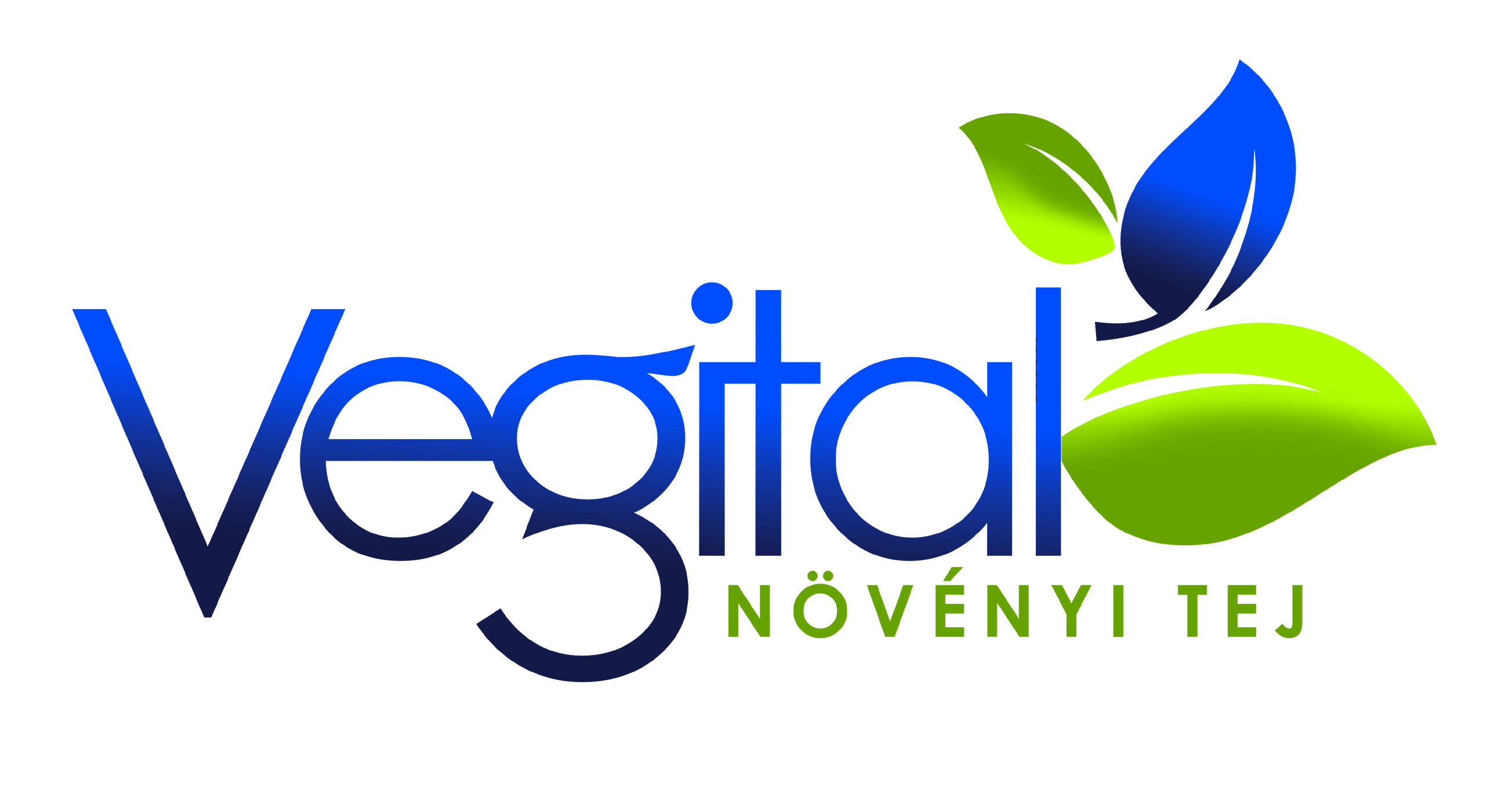 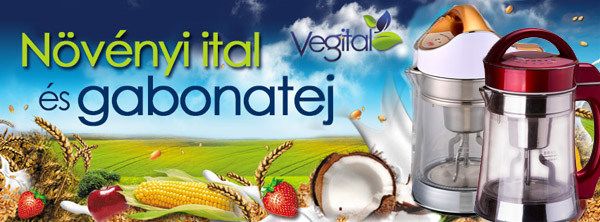 VEGITAL MULTI-FUNKCIÓS, INTELLIGENS NÖVÉNYI ITALKÉSZÍTŐ AUTOMATÁKVEGITAL GLASS GOLD ÉS VEGITAL GLASS RUBINFELHASZNÁLÓI KÉZIKÖNYVVegital DQ-912 Glass Gold és DQ916 Glass Rubin    multi-funkciós, intelligens gabonatej készítő automataFelhasználói kézikönyv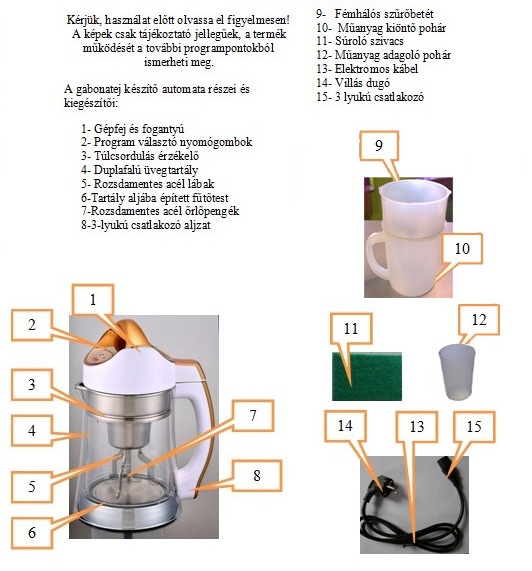  Az automaták részei, kiegészítői, valamint a működési funkciók mindkét géptípusnál azonosak.A TERMÉK TULAJDONSÁGAIEz a termék hosszú távú fejlesztés eredménye, amely tekintetbe vette a jelenleg ismert gabonatej készítő gépekre vonatkozó összes ismeretet, a tudományos elemzéseket és gyártási technológiákat, valamint a multi funkciós tulajdonságokat. Kiváló, könnyen kezelhető, kényelmet nyújtó, praktikusan alkalmazható modell.HASZNÁLAT ELŐTT Ellenőrizze a csomagolást belülről, a berendezés és a vezeték állapotát, valamint, hogy a helyi feszültség megfelel-e a 230V/50Hz-nekTávolítson el minden csomagolóanyagot és címkét. Ellenőrizze a készülék és a hálózati vezeték épségét, valamint, hogy a helyi feszültség megfelel-e a 230V/50Hz-nek.Szerelje fel a fogantyút a műanyag kiöntő pohárra úgy, hogy erőteljesen csúsztassa be a fogantyút a műanyag kiöntő poháron levő erre a célra kialakított vájatba.Öblítse el az üvegkancsó belsejét mosószeres vízzel, majd tiszta vízzel és törölje szárazra.Tisztítsa meg a gépfej alsó részét is mosószeres szivaccsal.FONTOS BIZTONSÁGI ÉS EGYÉB TUDNIVALÓKOlvasson el minden instrukciót, mielőtt használatba venné a készüléketKérjük, bizonyosodjon meg arról, hogy a helyi áramfeszültség 230V/50Hz és csak a mellékelt csatlakozót használjaAz áramütés és a berendezés károsodásának megelőzésére ne merítse vízbe a vezetéket, a villásdugót és a gabonatej készítő automata fejét. Ne használjon sérült kábelt.Soha ne használja a készüléket anélkül, hogy megfelelő mennyiségű víz lenne a tartályban.Az üzemeltetés alatti időszakban és utána a gép részei forrók lehetnek.Gyermekek közelében csak szigorú felügyelet mellett üzemeltesse a gépet.A program végeztével, illetve, ha a készülék használaton kívül van, húzza ki a villás dugót konnektorból, illetve a 3 lyukú csatlakozót a tartály fogantyújából, csak ezt követően emelje ki a gépfejet a tartályból.Ügyeljen arra, hogy a vezeték ne érintkezzen forró felülettel, valamint ne hagyja forró gáz-, és elektromos égőfej, sütő közelében.Különösen legyen óvatos, amikor a forró folyadékkal, vízzel, étellel teli készüléket mozgatja, vagy viszi át egy másik helyre.A készüléket kisgyerekek, elektromos berendezési gyakorlati tapasztalatokkal nem rendelkezők nem használhatják.A gépre 12 hónapos garancia érvényesíthető a garanciajegy bemutatása mellett. A garancia nem vonatkozik a nem rendeltetésszerű használatból eredő károkra. pl. a termék leejtése, törés, fizikai sérülés, beázás, hőhatás.Vigyázat! A gép feji része nehéz, ezért azt biztonságos helyre kell helyezni a főzést követően. Ne tegye az asztal/pult szélére, mert leeshet.TÖBBSZÖRÖS VÉDELMI EGYSÉGEK Száraz főzés védelem: amennyiben a tartályban levő víz mennyisége alacsonyabb, mint a biztonságos vízszint, automatikusan riaszt és leállítja a működést. Ilyenkor áramtalanítsuk a készüléket, adjunk hozzá elegendő mennyiségű vizet, ismét helyezzük áram alá és indítsuk újra.Túlcsordulás védelem: a gabonatej nem fog kifutni, mivel a túlcsordulás elleni védelem azonnal bekapcsol, amennyiben a hab eléri az érzékelőt.Motor túlmelegedés elleni védelem: amennyiben főzés közben a hőmérséklet a megengedettnél magasabb, a motor kikapcsol és csak a megfelelő hőmérsékletre való visszahűlést követően indul újra automatikusan. Ezzel megvédi a motort a károsodástól.Fűtőszál túlmelegedés elleni védelem: ha a víz hőmérséklete túlságosan magas lesz, a készülék a hő érzékelő segítségével átmenetileg megszakítja a fűtést.Megjegyzés: a kívánt ital, paszta, kása, stb. elkészítését követően hagyja kihűlni a készüléket. A folyamatos használat a fűtő rendszer védelmének meghibásodását, leégését okozhatja, ennek következtében a túlmelegedés elleni védelem kikapcsol, ami jóvátehetetlen károkat okozhat a készülékben. A készüléket háztartási használatra tervezték. Ettől eltérő használat nem megengedett, illetve a garancia elvesztését vonja maga után.FigyelmeztetésNe melegítse újra a készülékkel a hideg italt, tejszínt, kását, stb. mert a tartály aljába épített fűtőszál felett az ráéghet a tartály aljára.PROGRAM VÁLASZTÓ NYOMÓGOMBOK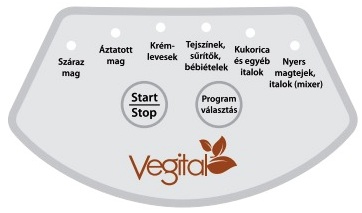 DQ-912 Glass Gold DQ916 Glass Rubin    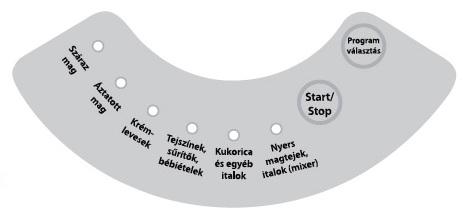 A FŐZÉS MENETETöltse fel a kancsót a kiválasztott recept szerinti alapanyaggal és vízzel.Helyezze a tartályra a gépfejet, ügyelve hogy az elektromos csatlakozó aljzat megfelelően érintkezzen a gépfej és a kancsó között.Csatlakoztassa az elektromos kábel 3-lyukú csatlakozóját a kancsó 3-lyukú foglalatába, majd a csatlakozó villát a fali konnektorba.A gépfejen balról jobbra futó fény világit, ami azt jelenti, hogy bármelyik program kiválasztható. Amennyiben villogó fény látszik és csipogás hallható, akkor az hibajelzés, pl. nem megfelelő a vízmennyiség a kancsóban.A programválasztó nyomógomb lenyomásával a programot jelző fény a következő programra lép. Nyomjuk meg a választó gombot, annyiszor amíg a kívánt feliratú programhelyhez nem ér a fény. Amennyiben túlléptünk a programon, körbeléptethetjük a fényt egészen addig, amíg a kívánt programhoz nem ér ismét.A START/STOP nyomógomb megnyomásával a program elindul. Programfutás közben a START/STOP gomb ismételt megnyomásával a program megáll és újraindíthatóvá válik, vagy a „Program választás” nyomógombbal másik program választható.A főző vagy daráló program végét szaggatott sípolás jelzi. Ekkor húzza ki az elektromos kábelt először a fali konnektorból majd a gépből.Emelje le a gépfejet a tartályról és azonnal, vagy rövid időn belül öblítse el folyó víz alatt, ügyelve, hogy csak az alsó rozsdamentes részét érje víz. Mindenképpen kerülje el, hogy a nyomógombokat víz érje.Helyezze a fémhálós szűrőbetétet a műanyag kiöntő kancsó tetejére és az üvegtartályból öntse ki a növényi tejet a szűrőbe. Ügyeljen arra, hogy a szűrőbetét ne csorduljon túl.A szűrés végeztével tisztítsa meg az üvegkancsót és a használt tartozékokat a szennyeződésektől. Ügyeljen arra, hogy az üveg kancsó aljába épített fűtőbetétet és egyéb elektromos alkatrészeket ne érje víz.A NÖVÉNYI ITALKÉSZÍTŐ AUTOMATÁVAL VÉGEZHETŐ MŰVELETEKSZÁRAZ MAG (Gabonatej készítő program száraz, nem beáztatott magokból) Növényi ital főzőprogram, amellyel előre beáztatott gabonák és magok keverékeiből növényi ital készíthető. ÁZTATOTT MAG (Gabonatej készítő program beáztatott magokból) Növényi ital főzőprogram, amellyel előre beáztatott gabonák és magok keverékeiből növényi ital készíthető.  A magokat főzés előtt 4-6 óráig hagyjuk állni szobahőmérsékletű vízben, akár a készülék tartályában is.KRÉMLEVESEKLeves főző program. A program segítségével zöldség és gyümölcs krémlevesek készíthetünk. Tejszínek, sűrítők, bébiételekEzzel a programmal, tejszínek, sűrűbb konzisztenciájú, kásaszerű italok és ételek készíthetőek. Kukorica és egyéb italok Könnyű, főzött italok zöldségekből, gyümölcsökből.Nyers magtejek, nyers italok, mixerFőzés nélküli program, amellyel nyers ételek és italok. készíthetők.Start/Stop nyomógombA kiválasztott program elindítására és megállítására szolgáló nyomógomb.Program választás nyomógombA nyomógomb benyomásával a készülék programot vált. A kiválasztott programnál egy fehér fény világít. A ’Program választás’ gomb ismételt lenyomásával a következő programra lép a gép. Annyiszor nyomjuk le a gombot, amíg a választó fény el nem éri a kívánt program helyet.SZÁRAZ MAG PROGRAMGabonatej/ magtej készítése száraz alapanyagbólA receptúra szerinti alapanyag mennyiségeket adagolópohárral mérje bele a tartályba, (a gabonák, magok különféle arányban keverhetők) tegye hozzá az ízesítőket. Adjon hozzá annyi vizet, hogy legalább a minimum, legfeljebb a maximum jelzésig érjen.Helyezze a tartályba a gépfejet, csatlakoztassa a 3 lyukú csatlakozót a géphez, majd dugja be a villásdugót a konnektorba. Ekkor a gép hangjelzést ad, a kijelző pedig villogni fog, jelezve, hogy működésre kész. A PROGRAM VÁLASZTÁS nyomógomb lenyomásával a programot jelző fény a következő programra lép. Nyomjuk meg a választó gombot, annyiszor amíg a SZÁRAZ MAG feliratú programhelyhez nem ér a fény. Amennyiben túlléptünk a programon, körbeléptethetjük a fényt egészen addig, amíg a kívánt programhoz nem ér ismét.A START/STOP nyomógomb megnyomásával a program elindul. Programfutás közben a START/STOP gomb ismételt megnyomásával a program megáll és újraindíthatóvá válik, vagy a „PROGRAM VÁLASZTÁS” nyomógombbal másik program választható.25-35 perccel később a gép szaggatott sípolással jelzi, hogy a gabonatej fogyasztásra kész.Ilyenkor elsőként húzza ki a villásdugót a konnektorból, illetve a csatlakozót a gépből, a fejet emelje le és azonnal öblítse el. (így elejét veheti a rászáradásnak)A tejeket a készítést követően ízlés szerint leszűrheti a mellékelt szűrőkancsó segítségével, de ezek ülepítéssel is kezelhetők, némelyik ital pedig szűrés nélkül, „sűrű” állapotban is fogyasztható, ez csupán ízlés kérdése.áztatott mag programGabonatej/ magtej készítése előre beáztatott alapanyagbólÁztassa be a felhasználni kívánt magokat 4-5 órán keresztül.A receptúra szerinti alapanyag mennyiségeket adagolópohárral mérje bele a tartályba, (a gabonák, magok különféle arányban keverhetők) tegye hozzá az ízesítőket. Adjon hozzá annyi vizet, hogy legalább a minimum, legfeljebb a maximum jelzésig érjen.Helyezze a tartályba a gépfejet, csatlakoztassa a 3 lyukú csatlakozót a géphez, majd dugja be a villásdugót a konnektorba. Ekkor a gép hangjelzést ad, a kijelző pedig villogni fog, jelezve, hogy működésre kész. A PROGRAM VÁLASZTÁS nyomógomb lenyomásával a programot jelző fény a következő programra lép. Nyomjuk meg a választó gombot, annyiszor amíg az ÁZTATOTT MAG feliratú programhelyhez nem ér a fény. Amennyiben túlléptünk a programon, körbeléptethetjük a fényt egészen addig, amíg a kívánt programhoz nem ér ismét.A START/STOP nyomógomb megnyomásával a program elindul. Programfutás közben a START/STOP gomb ismételt megnyomásával a program megáll és újraindíthatóvá válik, vagy a „PROGRAM VÁLASZTÁS” nyomógombbal másik program választható.25-35 perccel később a gép szaggatott sípolással jelzi, hogy a gabonatej fogyasztásra kész.Ilyenkor elsőként húzza ki a villásdugót a konnektorból, illetve a csatlakozót a gépből, a fejet emelje le és azonnal öblítse el. (így elejét veheti a rászáradásnak)A tejeket a készítést követően ízlés szerint leszűrheti a mellékelt szűrő segítségével, de ezek ülepítéssel is kezelhetők, némelyik ital pedig szűrés nélkül, „sűrű” állapotban is fogyasztható, ez csupán ízlés kérdése.KRÉMLEVESEK PROGRAMLeves főző program. A program segítségével zöldség és gyümölcs krémlevesek készíthetünk.A receptúra szerinti alapanyag mennyiségeket mérje bele a tartályba, (a zöldségek, gyümölcsök, magok, gabonák különféle arányban keverhetők) adja hozzá az ízesítőket és öntsön hozzá annyi vizet, hogy legalább a minimum, legfeljebb a maximum jelzésig érjen.Helyezze a tartályba a gépfejet, csatlakoztassa a 3 lyukú csatlakozót a géphez, majd dugja be a villásdugót a konnektorba. Ekkor a gép hangjelzést ad, a kijelző pedig villogni fog, jelezve, hogy működésre kész. A PROGRAM VÁLASZTÁS nyomógomb lenyomásával a programot jelző fény a következő programra lép. Nyomjuk meg a választó gombot, annyiszor amíg a KRÉMLEVESEK feliratú programhelyhez nem ér a fény. Amennyiben túlléptünk a programon, körbeléptethetjük a fényt egészen addig, amíg a kívánt programhoz nem ér ismét.A START/STOP nyomógomb megnyomásával a program elindul. Programfutás közben a START/STOP gomb ismételt megnyomásával a program megáll és újraindíthatóvá válik, vagy a „PROGRAM VÁLASZTÁS” nyomógombbal másik program választható.25-35 perccel később a gép szaggatott sípolással jelzi, hogy a krémleves fogyasztásra kész.Ilyenkor elsőként húzza ki a villásdugót a konnektorból, illetve a csatlakozót a gépből, a fejet emelje le és azonnal öblítse el. (így elejét veheti a rászáradásnak)A krémlevesek esetében szűrésre nincs szükség.TEJSZÍNEK, SŰRÍTŐK, BÉBI ÉTEL PROGRAMEzzel a programmal, tejszínek, sűrűbb konzisztenciájú, kásaszerű italok és ételek készíthetőek.A 1,5-2 mérőpohárnyi (max. 25 dkg) megmosott gabonát - bébi ételek esetén annak hozzávalóit öntse a tartályba.Adjon hozzá vizet a minimum jelzésigHelyezze a konténerbe a gépfejet, csatlakoztassa a 3 lyukú csatlakozót a géphez, majd dugja be a villásdugót a konnektorba. Ekkor a gép hangjelzést ad, a kijelző pedig villogni fog, jelezve, hogy működésre kész.  A PROGRAM VÁLASZTÁS nyomógomb lenyomásával a programot jelző fény a következő programra lép. Nyomjuk meg a választó gombot, annyiszor amíg a TEJSZÍNEK, SŰRÍTŐK, BÉBIÉTELEK feliratú programhelyhez nem ér a fény. Amennyiben túlléptünk a programon, körbeléptethetjük a fényt egészen addig, amíg a kívánt programhoz nem ér ismét.A START/STOP nyomógomb megnyomásával a program elindul. Programfutás közben a START/STOP gomb ismételt megnyomásával a program megáll és újraindíthatóvá válik, vagy a „PROGRAM VÁLASZTÁS” nyomógombbal másik program választható.25-30 perccel később a gép szaggatott sípolással jelzi, hogy a tejszín, bébiétel fogyasztásra kész.Ilyenkor elsőként húzza ki a villásdugót a konnektorból, illetve a csatlakozót a gépből, a fejet emelje le és azonnal öblítse el. (így elejét veheti a rászáradásnak)Kukorica és egyéb italokKönnyű főzött italok zöldségekből, gyümölcsökbőlA 1,5-2 mérőpohárnyi (max. 25 dkg) megmosott zöldséget, gyümölcsöt, vagy a receptúrának megfelelő mennyiségű alapanyagot öntse a tartályba.Adjon hozzá annyi vizet, hogy legalább a minimum, legfeljebb a maximum jelzésig érjen. Helyezze a konténerbe a gépfejet, csatlakoztassa a 3 lyukú csatlakozót a géphez, majd dugja be a villásdugót a konnektorba. Ekkor a gép hangjelzést ad, a kijelző pedig villogni fog, jelezve, hogy működésre kész. A PROGRAM VÁLASZTÁS nyomógomb lenyomásával a programot jelző fény a következő programra lép. Nyomjuk meg a választó gombot, annyiszor amíg a KUKORICA ÉS EGYÉB ITALOK feliratú programhelyhez nem ér a fény. Amennyiben túlléptünk a programon, körbeléptethetjük a fényt egészen addig, amíg a kívánt programhoz nem ér ismét.A START/STOP nyomógomb megnyomásával a program elindul. Programfutás közben a START/STOP gomb ismételt megnyomásával a program megáll és újraindíthatóvá válik, vagy a „PROGRAM VÁLASZTÁS” nyomógombbal másik program választható.15-20 perccel később a gép szaggatott sípolással jelzi, hogy a gyümölcs-zöldség ital fogyasztásra kész.Ilyenkor elsőként húzza ki a villásdugót a konnektorból, illetve a csatlakozót a gépből, a fejet emelje le és azonnal öblítse el. (így elejét veheti a rászáradásnak)Nyers magtejek, nyers italok, mixer PROGRAMFőzés nélküli program, amellyel nyers ételek és italok. készíthetők.(Pl. nyers magtejek, nyers zöldség/gyümölcs juice, smoothie)Az apróra (kb. 1x1 cm-re) vágott, kb. 25-30 dkg zöldséget/gyümölcsöt, vagy magokat és egyéb hozzávalókat öntse a tartályba, majd adjon hozzá annyi vizet, hogy a két jelölés közé essenHelyezze a tartályba a gépfejet, csatlakoztassa a 3 lyukú csatlakozót a géphez, majd dugja be a villásdugót a konnektorba. Ekkor a gép hangjelzést ad, a kijelző pedig villogni fog, jelezve, hogy működésre kész.  A PROGRAM VÁLASZTÁS nyomógomb lenyomásával a programot jelző fény a következő programra lép. Nyomjuk meg a választó gombot, annyiszor amíg a NYERS MAGTEJEK, ITALOK (MIXER) feliratú programhelyhez nem ér a fény. Amennyiben túlléptünk a programon, körbeléptethetjük a fényt egészen addig, amíg a kívánt programhoz nem ér ismét.A START/STOP nyomógomb megnyomásával a program elindul. Programfutás közben a START/STOP gomb ismételt megnyomásával a program megáll és újraindíthatóvá válik, vagy a „PROGRAM VÁLASZTÁS” nyomógombbal másik program választható.5-10 perccel később a gép szaggatott sípolással jelzi, hogy a gyümölcs-zöldség ital, nyers magtej fogyasztásra kész.Ilyenkor elsőként húzza ki a villásdugót a konnektorból, illetve a csatlakozót a gépből, a fejet emelje le és azonnal öblítse el. (így elejét veheti a rászáradásnak)TISZTÍTÁS ÉS KARBANTARTÁSA gép kihűlését követően érdemes azonnal elmosogatni a gépfejet, ebben az esetben a tisztítás egyszerűen és kényelmes módon elvégezhető.Soha ne merítse vízbe az elektromos részeket, valamint a tartály elektromossággal érintkező részét!Ne használjon lúgos vagy savas tisztítószereket!Legcélszerűbb semleges mosogatószerrel és üvegmosó kefével, esetleg puha mosogató kendővel végezni a tisztítást annak érdekében, hogy a gépfelszín ne sérüljön. A mosogatást követően helyezze a gépet és a tartozékait jól szellőző, száraz, biztonságos helyre és várja meg a teljes száradást, majd összeállítva tároljaA termék Európai Uniós megfelelőség tanúsítvánnyal (CE) rendelkezik.Technikai jellemzők:KÉT RECEPT ÍZELÍTŐÜL:Mindkét receptnél a hozzávalókat a tartályba öntjük, kiválasztjuk a programot, elindítjuk és fél óra múlva kész a finomság! További receptek a www.gabonatej.hu honlapon, illetve a www.facebook.com/Gabonatej oldalon találhatók.TIPPEK, TRÜKKÖKAz automatában nem főzhető banán, sajt, csokoládé, mivel ezek leéghetnek. A kész italhoz, kásához, vagy püréhez viszont hozzá turmixolhatjuk ezeket az alkotókat.Nem főzhető benne nyers hús.A tűzhelyen előre megfőzött, kis kockákra aprózott húst a kész leveshez, püréhez lehet turmixolni. A napraforgó és a tökmag tej az állásban kb. 1 óra alatt bezöldülnek, - ez vagy tetszeni fog, vagy nem – természetesen ettől az ízük nem változik. Ha van ideje hagyni, kihűlni és leülepedni őket, a zöld szín a folyadék tetején gyűlik össze, amelyet szűrőkanállal eltávolíthat fogyasztás előtt.Mézet mindig csak a kihűlő félben levő italhoz adjon (60 fok alatt) hogy a vitaminok megmaradjanak! Édesítésre kiváló a nyírfacukor, vagy az eritrit is, ezeket már az elején, a többi összetevővel beleteheti a tartályba. Aki még nem használt nyírfacukrot, az legyen óvatos, mivel az alkalmazása kezdetén hasmenést okozhat.Egy kis mokkáskanálnyi Himalája sót mindig adjon a vízhez, kiemeli az ízeket, ráadásul nagyon sok ásványi anyagot tartalmaz!Ha szeretné, hogy megmaradjon a gyümölcsök, zöldségek vitamin tartalma, javasoljuk, hogy előbb főzzön egy alapitalt, vagy natúr tejet (rizs, zab, aranylen, köles), majd hűtse vissza langyosra. Ezek után turmixszolja hozzá a gyümölcsöket, zöldségeket!KÍVÁNJUK, hogy TELJEN NAGYON SOK ÖRÖME A KÉSZÜLÉK HASZNÁLATÁBAN!importőr: MALOMPARK KFT Vegital Gabonatej Bár és Szaküzlet8000 Székesfehérvár, Piac tér 1.HIBA ELHÁRÍTÁSTápfeszültségFűtés teljesítményMotor teljesítményFordulatszám220-240 V/ 50 Hz800 W250 W11000-22000 rpmProblémaHiba okozójaMegoldási tippekNem őrli megfelelően a gabonát, magvakatTúl sok gabona/mag van a tartálybanHasználjon kevesebb gabonát, magotNem őrli megfelelően a gabonát, magvakatKevés víz van a tartálybanMegfelelő mennyiségű folyadékot öntsön a tartálybaVizes, túl híg gabona/magtejKevés gabona/mag van a tartálybanHasználjon több gabonát, magotVizes, túl híg gabona/magtejTúl sok víz van a tartálybanMegfelelő mennyiségű folyadékot öntsön a tartálybaTúl sűrű a gabona/magtejTúl sok gabona/mag van a tartálybanHasználjon kevesebb gabonát, magotTúl sűrű a gabona/magtejKevés víz van a tartálybanNagyobb mennyiségű folyadékot öntsön a tartálybaA gép nem működikA konnektordugó vagy a 3 lyukú csatlakozó nem illeszkedik megfelelőenÁllítsa helyre az áramellátást vagy vegye fel a kapcsolatot a termék értékesítőjével.A jelző fény nem világítÁramellátási hibaGyőződjön meg a helyi áramellátás meglétéről, vagy vegye fel a kapcsolatot a termék értékesítőjével.Az automata melegít, de nem őrli a magvakatA gépfej nem jól illeszkedik a tartályraHelyezze a gépfej csatlakozóját pontosan a tartály csatlakozójáraAz automata melegít, de nem őrli a magvakatÁramellátási hibaVegye fel a kapcsolatot a termék értékesítőjével.Az automata melegít, de nem őrli a magvakatMotorhibaVegye fel a kapcsolatot a termék értékesítőjével.Az automata melegít, de nem őrli a magvakatHelytelen használatTúl hosszú ideig volt használatban, vagy menet közben leállítottákŐröl, de nem melegítÁramellátási hibaVegye fel a kapcsolatot a termék értékesítőjével.Őröl, de nem melegítA túlmelegedés védelem kioldottVegye fel a kapcsolatot a termék értékesítőjével.A főzött ital leégTúl kevés a víz és/vagy túl sok a gabonaA recepteknek megfelelő mennyiségű vizet és magot használjonA főzőprogram elindul, de később hiba jelzéssel leállNagyon habosodik a növényi tejVegye ki a gépfejet és öblítse le, majd ismételje meg a programot kevesebb vízzel vagy más arányú összetevőkkel.A főzőprogram elindul, de később hiba jelzéssel leállÉrzékelő hiba.Vegye fel a kapcsolatot a termék értékesítőjével.